아산정책연구원은 2016년 2월 15일 유럽 OSCE Network (OSCE Network of Think Tanks and Academic Institutions)에 동아시아 지역의 싱크탱크로는 유일하게 가입되었다.OSCE Network가 유럽의 안보전문가들의 교류장임에 따라, 연구원은 이번 가입을  계기로 유럽의 외교안보 전문가들과의 심도있는 교류를 기대한다.OSCE Network는 독립 기관으로 OSCE(Organization for Security and Cooperation in Europe)   안보 관련 현안에 대한 정책 분석과 학술연구를 하며, 현재 36개국 54개의 싱크탱크와 학술기관으로 구성되어있다. 주요 멤버로는 미국의 Carnegie Endowment, 독일의 Institute for Security and Safety,     그리고 프랑스의 Institut français des relations internationals 등이 있다.*OSCE Network(http://osce-network.net)는 2011년 7월 OSCE(유럽안보협력기구) 신임 사무총장      람베르토 자니에(Lamverto Zannier)의 취임사 제안에서 고안되어, 2013년 6월 18일 독립기관으로 발족했다. 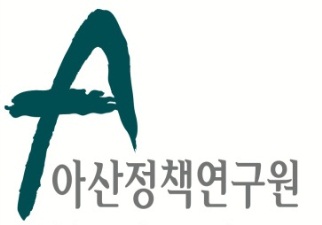 보 도 자 료  Press Release보 도 자 료  Press Release2016년 2월 22일배포 후 바로 보도 가능합니다.총 1장담당: 윤정욱 전문원전화: 02-3701-7349이메일: communications@asaninst.org아산정책硏, OSCE Network에 동아시아 유일 싱크탱크로 가입아산정책연구원 (원장 함재봉, www.asaninst.org)은 객관적이면서 수준 높은 공공정책 연구를 수행하는 독립적인 연구기관입니다. 한반도, 동아시아, 그리고 지구촌의 현안에 대한 깊이 있는 정책 대안을 제시하고, 국민과 정책결정자들이 합리적이고 공공의 복리를 극대화시킬 수 있는 정책을 선택하도록 돕는 싱크탱크의 역할을 지향합니다. 2008년 설립 이후 국내외 학술교류, 아산플래넘, 아산핵포럼과 같은 대규모 국제회의 개최, 《China’s Foreign Policy》, 《Japan in Crisis》, 《출구가 없다》, 《14호 수용소 탈출》, 《고아원 원장의 아들》《선거연구 시리즈 1,2,3》연구 서적 출간 등의 활발한 연구활동을 하고 있으며, 2014년 펜실베니아대 주관의 세계싱크탱크 랭킹 지역부문에서는 6위를 차지하였고, ‘세계 최고 국제회의’ 부문에도 국내 싱크탱크로는 유일하게 선정되었습니다. 최근에는 세계적 싱크탱크인 중국사회과학원이 발표한 '세계 100대 싱크탱크 순위'에서 한국의 민간 싱크탱크로는 유일하게 (91위) 선정되었습니다.